ВАМ ВСЕГДА ГОТОВЫ ПОМОЧЬ!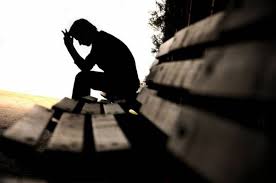 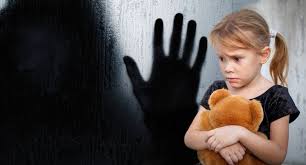 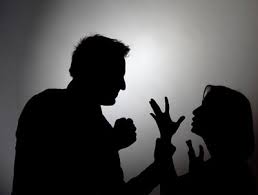 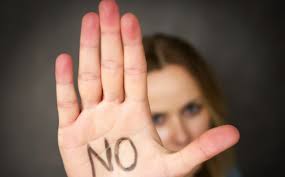 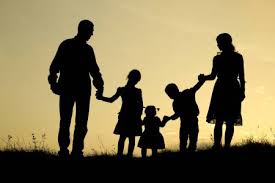 Помощь и поддержка лиц в трудной жизненной ситуацииЕсли Вы находитесь в кризисном состоянии, объективно нарушающем нормальную жизнедеятельность, носящее реальную угрозу жизни и здоровью и требующее пребывания в отдельном безопасном помещении. Если Вы знаете людей, которые нуждаются в помощи, но не знают где её искать.Если в Вашем доме прописалось  насилие.Если Вам некуда бежать, а просить о помощи – стыдно.Если Вы нуждаетесь во временном приюте – «кризисная» комната открыта для ВасПозвонив нам, Вы можете узнатьподробную информацию обусловиях размещения в «кризисной» комнате5-27-89   Директор территориального центра социального обслуживания населения Миорского район3-73-53   Круглосуточное заселение в       «кризисную» комнату5-27-44  Телефон «Доверие»